Project NameScope Analysis Author: NameTitle, ITS(613) 520-2600 x. EmailDefinitions:Definition 1Definition 2. . .RequirementsCategory NameCategory NameCategory NameRole name must be able to:Role name must be able to:Out of Scope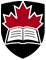 Information Technology Services (ITS)